В соответствии со статьями 37, 79 Федерального закона от 29 декабря 2012 года № 273-ФЗ «Об образовании в Российской Федерации», СанПиН 2.3/2.4.3590-20 «Санитарно-эпидемиологические требования к организации общественного питания населения», СанПиН 2.4.3648-20 «Санитарно-эпидемиологические требования к организациям воспитания и обучения, отдыха и оздоровления детей и молодежи», распоряжением Губернатора Ульяновской области от 22 мая 2020 года № 413-р «О некоторых мерах по обеспечению питанием обучающихся с ограниченными возможностями здоровья в муниципальных образовательных организациях Ульяновской области, в том числе обучение которых организовано на дому», письмом  Министерства образования и науки Российской Федерации от 14 января 2016 года № 07-81 «Об осуществлении выплат компенсации родителям (законным представителям) детей, обучающихся на дому» Администрация муниципального образования «Город Новоульяновск» Ульяновской области постановляет:Утвердить Порядок организации питания обучающихся                           в муниципальных общеобразовательных организациях муниципального образования «Город Новоульяновск» Ульяновской области (Приложение).Признать утратившими силу:1) постановление Администрации муниципального образования                                  «Город Новоульяновск» Ульяновской области  от 01 сентября 2022 г.                      № 449-П «Об утверждении Порядка организации питания обучающихся в муниципальных общеобразовательных учреждениях муниципального образования «Город Новоульяновск» Ульяновской области»;2) постановление Администрации муниципального образования                                  «Город Новоульяновск» Ульяновской области  от 12 декабря 2022 г. № 697-П  «О внесении изменения в постановление Администрации муниципального образования «Город Новоульяновск» Ульяновской области от                                        01 сентября 2022 г. № 449-П».        3. Настоящее постановление  вступает в силу с момента официального опубликования и распространяет свое действие на правоотношения, возникшие с 01 января 2023 года.4. Контроль за исполнением настоящего постановления возложить          на начальника Муниципального учреждения «Отдел образования администрации муниципального образования «Город Новоульяновск» Ульяновской области».Глава Администрации                                                             С.А. КосариноваПриложение к постановлению Администрации муниципального образования «Город Новоульяновск» Ульяновской области                                                                                                  от  «     » февраля  2023 г.  №     -ППорядокорганизации питания обучающихся в муниципальных общеобразовательных организациях муниципального образования «Город Новоульяновск» Ульяновской области1. Общие положения 1.1. Порядок организации питания обучающихся в муниципальных общеобразовательных организациях муниципального образования «Город Новоульяновск» Ульяновской области (далее - Порядок) разработан                      в соответствии со статьями 37, 79 Федерального закона от 29 декабря 2012 года № 273-ФЗ «Об образовании в Российской Федерации», СанПиН 2.3/2.4.3590-20 «Санитарно-эпидемиологические требования к организации общественного питания населения», СанПиН 2.4.3648-20 «Санитарно-эпидемиологические требования к организациям воспитания и обучения, отдыха и оздоровления детей и молодежи», распоряжением Губернатора Ульяновской области от 22 мая 2020 года № 413-р «О некоторых мерах по обеспечению питанием обучающихся с ограниченными возможностями здоровья в муниципальных образовательных организациях Ульяновской области, в том числе обучение которых организовано на дому», письмом  Министерства образования и науки Российской Федерации от 14 января 2016 года № 07-81 «Об осуществлении выплат компенсации родителям (законным представителям) детей, обучающихся на дому», определяет основные организационные принципы, правила и требования к организации питания обучающихся, регулирует отношения между администрацией муниципальной общеобразовательной организации муниципального образования «Город Новоульяновск» Ульяновской  области (далее – общеобразовательная организация) и родителями (законными представителями), а также устанавливает размеры и порядок предоставления дополнительных мер социальной поддержки обучающихся с ограниченными возможностями здоровья.1.2. Порядок разработан в целях организации полноценного горячего питания обучающихся, социальной поддержки и укрепления здоровья детей, создания комфортной среды образовательного процесса. 2. Организация питания обучающихся2.1. Для обучающихся в общеобразовательной организации ежегодно              с 1 сентября  по 30 мая  организуется следующее горячее питание: - для всех обучающихся по образовательным программам начального общего образования (возрастная категория с 7 до 11 лет, т.е. 1 - 4 классы) организуется за счет субсидии из областного бюджета Ульяновской области    в целях софинансирования расходных обязательств бюджета муниципального образования «Город Новоульяновск» Ульяновской области на организацию горячего питания для обучающихся 1 - 4 классов во время образовательного процесса в муниципальных образовательных организациях; - для всех обучающихся по образовательным программам начального общего образования (возрастная категория с 7 до 11 лет, т.е. обучающиеся           1 - 4 классы), имеющих статус с  ограниченными возможностями здоровья (далее – ОВЗ),  организуется второе горячее питание  за счет средств бюджета муниципального образования «Город Новоульяновск» Ульяновской  области; - для  обучающихся по образовательным программам основного                         и среднего общего образования (возрастная категория  с 12 лет и старше,             т. е. обучающихся 5 - 11 классов) горячее питание организуется в виде горячих завтраков и горячих обедов за счет средств родителей (законных представителей);- для всех обучающихся по образовательным программам основного                  и среднего общего образования (возрастная категория  с 12 лет и старше,                  т. е. обучающихся 5 - 11 классов с ОВЗ) горячее питание организуется в виде горячих завтраков и горячих обедов за счет средств бюджета муниципального образования «Город Новоульяновск» Ульяновской  области. 2.2. Для обучающихся 1 - 4 классов, посещающих группу продленного дня (далее - ГПД) организуется второе горячее питание  в виде горячих обедов (при условии функционирования ГПД до 14.00 часов) и в виде горячего обеда и полдника (при условии функционирования ГПД до17.00 часов).2.3.  Нормы расходов на организацию горячего питания на                              1 обучающегося в день составляет: - для всех обучающихся по образовательным программам начального общего образования (возрастная категория с 7 до 11 лет, т.е. 1 - 4 классы) 115,06 руб., в том числе: 95,72 руб.- стоимость продуктового набора,                   19,34 руб. стоимость услуги по организации питания;- для всех обучающихся по образовательным программам начального общего образования (возрастная категория с 7 до 11 лет, т.е. обучающиеся           1 - 4 классы), имеющих статус с  ограниченными возможностями здоровья (далее – ОВЗ), второе горячее питание   стоимостью 60,00 руб., в том числе 48,0 руб. - стоимость продуктового набора, 12,00 руб. стоимость услуги                   по организации питания;- для  обучающихся по образовательным программам основного                         и среднего общего образования (возрастная категория  с 12 лет и старше,                  т. е. обучающихся 5 - 11 классов) питающихся за счет средств родителей (законных представителей): стоимость горячего завтрака 83,00 руб., в том числе 67,0 руб. - стоимость продуктового набора, 16,00 руб. стоимость услуги по организации питания; стоимость горячего обеда 115,06 руб., в том числе: 95,72 руб. - стоимость продуктового набора, 19,34 руб. стоимость услуги по организации питания;- для  обучающихся по образовательным программам основного                   и среднего общего образования (возрастная категория  с 12 лет и старше,                   т. е. обучающихся 5 - 11 классов), имеющих статус ОВЗ стоимость первого горячего питания 60,00 руб., в том числе 48,0 руб.- стоимость продуктового набора, 12,00 руб. стоимость услуги по организации питания; стоимость второго горячего питания 115,06 руб., в том числе: 95,72 руб. - стоимость продуктового набора, 19,34 руб. стоимость услуги по организации питания;- для обучающихся 1 - 4 классов, посещающих группу продленного дня (далее - ГПД):если режим работы ГПД  до 14.00, то115,06 руб., в том числе: 95,72 руб. - стоимость продуктового набора, 19,34 руб. - стоимость услуги по организации питания;если режим работы ГПД  до 17.00, то115,06 руб., в том числе: 95,72 руб. - стоимость продуктового набора, 19,34 руб. - стоимость услуги по организации питания  и полдник стоимостью  60,0 руб., в том числе 48,0 руб. - стоимость продуктового набора, 12,0 руб. стоимость услуги по организации питания.3. Учет и отчетность 3.1.  Руководители общеобразовательных организаций обязаны обеспечить представление следующей документации:- в Муниципальное бюджетное учреждение «Централизованная бухгалтерия» муниципального образования «Город Новоульяновск» Ульяновской области» контракты (договоры) на оказание услуги по питанию, табели учета посещаемости обучающихся за отчетный месяц;- в Муниципальное учреждение «Отдел образования администрации муниципального образования «Город Новоульяновск» Ульяновской области»  заявку  на финансирование услуги по питанию за отчетный месяц. 3.2. Родители (законные представители) ежемесячно до 10 числа производят оплату и предоставляют в общеобразовательные организации документ подтверждающий оплату за горячее питание. 4. Порядок обеспечения обучающихся питанием на бесплатной основе4.1. Для получения льготы  на обеспечение бесплатным питанием детей с ОВЗ, обучающихся 1 - 4 классов, в виде бесплатного горячего питания                      и детей с ОВЗ, обучающихся 5 - 11 классов, в виде бесплатного горячего завтрака и бесплатного горячего обеда,  родитель (законный представитель) обучающегося зачисленного в общеобразовательную организацию, предоставляет в данную общеобразовательную организацию заявление                     и копию документа, подтверждающего статус ребенка (заключение психолого – медико педагогической комиссии). 4.2. Документы, указанные в пункте 4.1 настоящего Порядка, подаются              в общеобразовательную организацию ежегодно, с момента возникновения права на получение питания на бесплатной основе. 4.3. Полученные общеобразовательной организацией заявления родителей (законных представителей) обучающихся регистрируются                        в порядке, установленном  общеобразовательной организацией.4.4. Руководитель общеобразовательной организации на основании представленных документов в течение трех рабочих дней с момента их поступления издает приказ утверждающий список обучающихся,                    в отношении которых принято решение об обеспечении их льготным питанием. 4.5. Обеспечение бесплатным питанием обучающегося начинается                 со следующего учебного дня после издания приказа руководителя общеобразовательной организации и действует до окончания текущего учебного года (для детей с ОВЗ в соответствии со сроком установленным ПМПК). 4.6. Документы, связанные с обеспечением питания на бесплатной основе обучающихся, хранятся в общеобразовательной организации                   в течение пяти лет. 5. Порядок предоставления компенсации стоимости питания детей      с ОВЗ, обучающихся в муниципальных общеобразовательных организациях муниципального образования «Город Новоульяновск» Ульяновской области, получающих образование на дому5.1. Образовательная организация для детей с ОВЗ, получающих обучение на дому, согласно заявлениям родителей (законных представителей) предоставляет компенсацию стоимости двухразового питания в денежном эквиваленте (далее - денежная компенсация) или в виде продовольственного набора пищевых продуктов питания (далее -продуктовый набор) в соответствии с порядком предоставления компенсации стоимости питания детей с ОВЗ, установленным постановлением Администрации муниципального образования «Город Новоульяновск» Ульяновской области от 23 июля 2020 г. № 383-П «Об утверждении Порядка предоставления компенсации стоимости питания детей с ограниченными возможностями здоровья, обучающихся в муниципальных общеобразовательных организациях муниципального образования «Город Новоульяновск» Ульяновской области, получающих образование на дому».6. Ответственность за обеспечение питанием обучающихся6.1. Руководитель общеобразовательной организации несет ответственность за: - надлежащее обеспечение питанием обучающихся; - отнесение обучающихся к категории обучающихся, имеющих право ежедневно в течение учебного года обеспечиваться бесплатным питанием; - своевременное утверждение списков обучающихся на обеспечение питанием на бесплатной основе; - соблюдение санитарно-эпидемиологических правил и нормативов; - согласование меню; - соблюдение режима питания во время учебных дней; - своевременное утверждение меню, заключение контрактов (договоров) на оказание услуги по питанию, табелей учета посещаемости обучающихся за отчетный месяц; - выполнение иных действий, связанных с надлежащим обеспечением питанием обучающихся в общеобразовательной организации, в пределах своей компетенции.5.2. В общеобразовательной организации приказом руководителя назначается ответственное лицо, в обязанности которого входит: - ведение ежедневного учета обучающихся, получающих питание на бесплатной основе; - подготовка необходимой документации по организации питания на бесплатной основе обучающихся в общеобразовательной организации. 5.3. Родители (законные представители) обучающихся, подавшие заявления, несут ответственность за своевременность и достоверность предоставляемых сведений, являющихся основанием для предоставления бесплатного питания обучающихся, а также подлинность документов. 5.4. Обеспечение финансирования расходов на организацию питания обучающихся возлагается на  Муниципальное учреждение «Финансовый отдел  муниципального образования «Город Новоульяновск» Ульяновской области».5.5. Контроль за организацией питания обучающихся                                              в общеобразовательных организациях возлагается на  Муниципальное учреждение «Отдел образования администрации муниципального образования «Город Новоульяновск» Ульяновской области».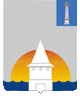 Администрация муниципального образования «Город Новоульяновск» Ульяновской областиАдминистрация муниципального образования «Город Новоульяновск» Ульяновской областиАдминистрация муниципального образования «Город Новоульяновск» Ульяновской областиАдминистрация муниципального образования «Город Новоульяновск» Ульяновской областиАдминистрация муниципального образования «Город Новоульяновск» Ульяновской областиП  О  С  Т  А  Н  О  В  Л  Е  Н  И  ЯП  О  С  Т  А  Н  О  В  Л  Е  Н  И  ЯП  О  С  Т  А  Н  О  В  Л  Е  Н  И  ЯП  О  С  Т  А  Н  О  В  Л  Е  Н  И  ЯП  О  С  Т  А  Н  О  В  Л  Е  Н  И  Я2023 г. №экз. №Об утверждении Порядка организации питания обучающихся                          в муниципальных общеобразовательных учреждениях муниципального образования «Город Новоульяновск» Ульяновской областиОб утверждении Порядка организации питания обучающихся                          в муниципальных общеобразовательных учреждениях муниципального образования «Город Новоульяновск» Ульяновской областиОб утверждении Порядка организации питания обучающихся                          в муниципальных общеобразовательных учреждениях муниципального образования «Город Новоульяновск» Ульяновской областиОб утверждении Порядка организации питания обучающихся                          в муниципальных общеобразовательных учреждениях муниципального образования «Город Новоульяновск» Ульяновской областиОб утверждении Порядка организации питания обучающихся                          в муниципальных общеобразовательных учреждениях муниципального образования «Город Новоульяновск» Ульяновской области